Repaso de lengua y LecturaMí tito Paco vive en Toledo. Los fines de semana nos reunimos en casa de mi abuelo Eduardo .Lo pasamos muy bien contando historias de risa.1-Escribe un título para la lectura.2-¿Qué días de la semana nos reunimos ?_______________________________________________3-¿Qué dos nombres de persona hay en la lectura?4-¿Por qué Toledo se escribe con mayúscula ¿_______________________________________________2-Rodea de rojo los nombres que están escritos con mayúsculas.Jaen-pueblo-ciudad-Ramón-niño-Guadalquivir-río-montaña-Laura-mujer-Camilo-Villanueva-Malaga.3-Ordena las palabras para formar frasesAbuelo Ramón. Mi abuelo paternoCartagena. Ricardo en vive4-Corrige las frases.El papel se echa fuera de la papeleraEn la cartera meto las zapatillasLa pelota es cuadrada__________________________________________________5-Cambia la palabra señalada por la contrariaLa casa está cerca.Junto a la casa hay un enorme árbol.6-Une con flechas Ayer                lavo la camisa.Hoy                manché la camisa.Mañana            la recogeré.   7-Une cada palabra con su contraria.-lleno              -redondo-rápido             -vacío-cuadrado           -negro-blanco             -lento8-Innventa dos frases para este dibujo.____________________________________________________________________________________________________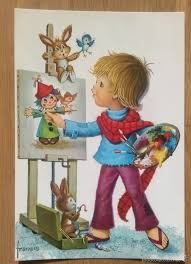 